Однородные члены предложенияОднородные члены предложения — это такие члены предложения, которые связаны с одним и тем же словом и отвечают на один и тот же вопрос. Однородными могут быть все члены предложения.  ...,   ...,   ...,   ...,   ...Однородные члены предложения равноправны и независимы друг от друга. Ни один из них не подчиняется другому. Это значит, что однородные члены предложения связаны между собой сочинительной связью и в составе предложения выступают как одно звено.Там лес и дол видений полны...(А. Пушкин.)Возьмите на заметку! 1. Сочинительная связь между однородными членами выражается с помощью интонации или интонации и сочинительных союзов и, а, но, или, да, не только—но и, либо и др.Лес зазвенел, застонал, затрещал. (Н. Некрасов.)   ...,   ...,   ...Раскаленные камни и песок обжигали босые ноги. (В. Конецкий.)   ... и   ...
2. Однородные члены предложения на письме разделяются запятой.3. Запятая не ставится перед одиночными союзами и, или, либо, да (=и).4. Если же эти союзы повторяются (их два и более), между однородными членами предложения ставится запятая.В ночной степи ни тропок, ни дорог. ни   ..., ни   ...Надо человеку и знать, и любить, и беречь свою землю. (В. Песков.) и   ..., и   ..., и  ...
5. Однородные члены предложения помогают более ярко передать содержание описываемых событий, картин природы.6. Однородные члены предложения могут иметь зависимые слова, т. е. быть распространенными и нераспространенными.7. Повторяющиеся слова однородными не являются.И скоро, скоро бури след в душе моей совсем утихнет... (А. Пушкин.)8. Не являются однородными и устойчивые выражения типа:и так и этак, и день и ночь, и смех и горе, ни свет ни заря, ни то ни се, ни пуха ни пера.В них запятая не ставится.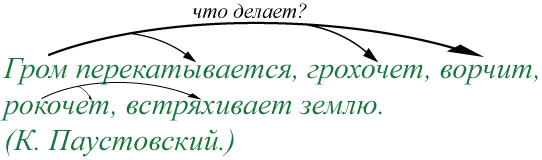 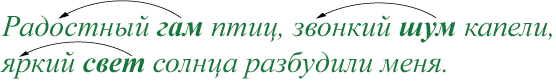 